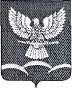 АДМИНИСТРАЦИЯ НОВОТИТАРОВСКОГОСЕЛЬСКОГО ПОСЕЛЕНИЯ ДИНСКОГО РАЙОНАПОСТАНОВЛЕНИЕот ____________                                                                                            № ______станица НовотитаровскаяО внесении изменений в постановление администрации Новотитаровского сельского поселения Динского района № 540 от 22 июля 2014 года «Об утверждении Реестра муниципальных услуг, предоставляемых администрацией Новотитаровского сельского поселения Динского района, а также муниципальными учреждениями Новотитаровского сельского поселения, в которых размещается муниципальное задание, выполняемое за счет бюджета Новотитаровского сельского поселения, Реестра муниципальных функций, исполняемых администрацией Новотитаровского сельского поселения Динского района»В целях реализации Федерального закона от 27.07.2010 № 210-ФЗ «Об организации предоставления государственных и муниципальных услуг», руководствуясь уставом Новотитаровского сельского поселения Динского района п о с т а н о в л я ю:1. Внести следующие изменения в постановление администрации Новотитаровского сельского поселения Динского района № 540 от 22 июля 2014 года «Об утверждении Реестра муниципальных услуг, предоставляемых администрацией Новотитаровского сельского поселения Динского района, а также муниципальными учреждениями Новотитаровского сельского поселения, в которых размещается муниципальное задание, выполняемое за счет бюджета Новотитаровского сельского поселения, Реестра муниципальных функций, исполняемых администрацией Новотитаровского сельского поселения Динского района»:1) Приложение № 1 к постановлению администрации Новотитаровского сельского поселения Динского района № 540 от 22 июля 2014 года «Об утверждении Реестра муниципальных услуг, предоставляемых администрацией Новотитаровского сельского поселения Динского района, а также муниципальными учреждениями Новотитаровского сельского поселения, в которых размещается муниципальное задание, выполняемое за счет бюджета Новотитаровского сельского поселения, Реестра муниципальных функций, исполняемых администрацией Новотитаровского сельского поселения Динского района» изложить в следующей редакции (приложение).2. Начальнику отдела по общим и правовым вопросам администрации Новотитаровского сельского поселения Динского района (Омельченко) разместить на официальном сайте администрации Новотитаровского сельского поселения Динского района www.novotitarovskaya.info.3. Контроль за выполнением настоящего постановления оставляю за собой.4. Настоящее постановление вступает в силу со дня его обнародования.Глава Новотитаровскогосельского поселения                                                                              С.К. Кошман